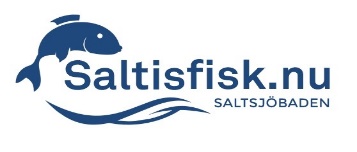 Julgranen har ett liv efter JulJulgranen har ett kort liv som julgran, men som gran har den flera liv. Ett liv i skogen tillsammans med många grankompisar. En dag kommer sågen och granarna samlas ihop för transport till SIFs julgransförsäljning vid Saltsjöbaden centrum. Under några veckor pryder julgranen våra hem. Tjugondag Knut och granen dansas ut. För många granar slutar livet här, men hos mig finns det ett liv för granen även efter jul. Ett ”BB”, dagis och en förskola för fiskar, som kan växa upp i trygghet bland täta och stickiga grangrenar utan risk för att bli mat till större hungrig och glupska fiskar. RISVASE.  
Jag samlar ihop mina julgranar. En utomhusgran och en inomhusgran najar jag  ihop ”skavfötters”. Topp mot rot och rot mot topp. 
Granpaketet blir en risvase under pontonbryggan. Eftersom det är stor flytkraft i granpaketet är paketet tämligen bångstyrigt att få ner under bryggan. Med hjälp av två långa störar skjuter vi två tunna linor under pontonen, tex flagglinor. En för vardera änden på granpaketet. Med två ordentliga knopar knyts granpaketet till linorna. Fastsättningen görs mitt på linan så att det är möjligt att dra paketet ner under pontonen samtidigt som man kan hålla tillbaka paketet med den andra änden av linorna. När paketet är på plats skall det ligga så nära mitt under pontonen som möjligt. Alla fyra ändarna på linorna säkras på pontonen så att de inte är i vägen för angöring och förtöjning av båtar. Under själva ”kölhalningen” av granpaketet behöver man hjälpa till vid dränkningen av granpaketet.Huruvida risvasen har bidragit till mera fiskyngel eller ej kan jag inte bevisa. Vi har dock konstaterat att det är gott om småfisk runt bryggan. Göran Ekman